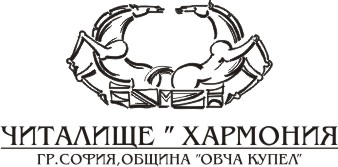   ПРЕДЛОЖЕНИЕ ЗА ДЕЙНОСТТА НА ЧИТАЛИЩЕ                                                                                            „ХАРМОНИЯ 1990” ПРЕЗ 2020 ГОДИНА    Традиционни прояви1.”Срещи от света на огледалата” – ежемесечни прояви с дейци на изкуството и културата. IІ. Художествени изложби, конкурси, концерти и др.1. Районен конкурс за детска рисунка по мотиви от български народни песни, приказки, легенди, църкви и манастири, европейски архитектурни забележителности и др., с откриване на изложба на участниците в зала „Хармония”.2. Концерти на школите по изкуствата по повод 24 май – Ден на славянската писменост и българската просвета и култура, Деня на народните будители, Коледа и  Великден, „Празник на таланта”- организиран от Столичен район „Овча купел” и неговите читалища.3. „Покана за вълшебства”- срещи на децата от първите класове на НСУ „София” с Боби Мирчев, запознаване с творчеството му за деца и дейността на школите по изкуствата на читалището.    4. Летни пленери.          5. Активно участие в проявите на ССНЧ III. Школи по изкуствата за деца и възрастни: Музикална школа – класове по пиано и китараШкола по изобразително изкуствоШкола за модерни танци   Школа за народни танци                                              М. ЯНУАРИ1.„История на календара” – фотоизложба – съвместна проява със столична библиотека. Лектор Йовка Иванчева2. Представяне на книгата „Нотна стълбица от сняг” – детски стихове и песни за зимата. Автор Борислав Мирчев.М. ФЕВРУАРИ1. Васил Левски – подвиг и саможертва в името на свободата.2.”В света на книгите” – един следобед на ученици от начален курс на НСУ „София” в библиотеката на читалището, това магично място, пълно с необятна информация, светове, герои, съдби, история, наука, изкуство...  М. МАРТ1.Легенди за мартеницата, обичаи, традиции, символи.  Да си спомним за композитора Борис Карадимчев и неговата песен „Мартеници”.2.Изложба от рисунки на ученици и тържество по повод     Трети март - Национален празник на Р България.3.”Празник на буквите”, с участието на ученици от I б клас.М. АПРИЛ1.Участие на школите на НЧ „Хармония 1990” в районния празник „МЛАДИ ТАЛАНТИ”, организиран от Столична община – район „Овча купел” и  НЧ „Н. Й. Вапцаров”.    2.Посещение на библиобуса на Столична библиотека в двора на читалище Хармония 1990”- приобщаване на децата към четенето- издаване на безплатна читателска карта за една година      3.Участие в Обща художествена изложба в НЧ „Славянска беседа”, организирана от ССНЧ.Фоайе на театър „Сълза и смях” М. МАЙ1.Районна изложба на детски рисунки на тема: „Любим герой от фантастиката”. 2.Участие в XVII фестивал – конкурс за инструменталисти, възпитаници на детските музикални школи при софийските читалища, организиран от ССНЧ2. Празничен концерт на участниците в школите на НЧ „Хармония 1990” по повод 24 май – Ден на славянската писменост и българската просвета и култура.3. Годишни продукции на класовете по пиано и китара.4. Годишни продукции - концерти на школите по народни танци и модерен балет.М. ЮНИ1.Детски пленер. „Животните в зоопарка” – рисунки от скицника. Участват деца от школите по изкуствата в НЧ „Хармония 1990”2.Иван Вазов – 170 години от рождението на патриарха на българската литература – фотоизложба. Съвместна проява със Столична библиотека. Лектор Йовка Иванчева.  М. СЕПТЕМВРИ   Подготовка за новата учебна година   М. ОКТОМВРИ  1. Първи октомври – световен ден на музиката.  От Орфей до наши дни.  2. „Покана за вълшебства”- срещи с децата от първите         класове на НСУ „София” и запознаване с дейността на   школите на читалището. М. НОЕМВРИ 1. По повод  Деня на народните будители –  вечер от „Света на огледалата”   Среща - разговор с Венцислав Игнатов – Българска Асоциация       по Таекуон - До    * треньор по таекуон-до (5 дан)    * международен инструктор    * международен съдия    2.Честване на Деня на християнското семейство. Гост – лектор Горан Благоев, водещ на предаването на БНТ „Вяра и общество”.  М. ДЕКЕМВРИ  1. Коледни продукции на школите по изкуствата.2. Коледна изложба на школата по изобразително изкуство.